杭州市风景园林学会文件杭园学字[2023]19号杭州市风景园林学会关于开展评选2023年度先进集体和先进个人的通知各分会（专业委员会）、理事单位及会员单位：2023年，学会各分会（专业委员会）、理事单位及会员单位积极组织并参与学会活动，在迎接亚运、花事活动、城市绿化、科普宣传、学术交流、人才培训等方面，取得了一定的成绩。为进一步调动和发挥广大风景园林工作者的积极性和创造性，推动学会工作的稳步发展，促进风景园林行业的高质量发展，经学会办公会议研究，决定开展2023年度先进集体和先进个人的评选工作。现将有关事项通知如下：评选对象各分会（专业委员会）、理事单位及会员单位和会员。评选条件（一）先进集体的评选条件1、杭州市风景园林学会的分支机构、理事单位或团体会员单位；2、领导班子凝聚力强、作风民主、社会形象及信誉良好，不断加强自身能力建设，有必要的规章制度；3、积极主动参与地方政府及部门的咨询研究和论证工作，不断提高建言献策的质量和水平；4、积极开展形式多样的学术交流活动和科普活动；5、为会员服务意识强，有联系、沟通会员和交流机制，有会员发展、管理和服务制度，注意增强对会员的吸引力、凝聚力和影响力；    6、认真履行杭州市风景园林学会会员单位义务，按时交纳会费，积极参加和支持学会组织的各项活动；7、分支机构能遵守学会章程和规章制度，机构健全，按时换届，能围绕学会中心工作并根据自身特点积极开展学术活动，并将活动情况及时报送学会。（二）先进个人的评选条件1、杭州市风景园林学会的会员；2、遵守国家法律法规，立足岗位，勇于奉献；3、积极支持和参与学会工作，在学会工作，业务实践和社会服务等方面业绩突出。评选办法和要求1、推荐与评选工作要坚持“公开、公平、公正”原则，推荐人选原则上自下而上产生；2、推荐的候选单位和候选人要有突出的事迹，确保先进性、典型性和代表性；3、填写评选申报表（先进集体、先进个人）一式3份，需附上500字左右的先进事迹材料，申报材料需经所在团体会员单位、理事单位或分支机构审核同意；4、评选领导小组根据评选条件，实事求是地对报送的事迹材料进行评议；5、评选结果通过学会网站向社会公示7天以上，进一步征求意见；6、举行表彰仪式，表彰仪式将结合学会会员代表大会或学会年会举行。材料上报时间和地点将申报材料在2024年1月31日前，发至杭州市风景园林学会地址:杭州市上城区里仁坊巷17号(邮电路16号) 电话：85163486、87730591，邮箱：hzylxuehui@sina.com。联系人宋益萍：13666689312   张惠琴：13094800897程舒静：19550209325奖励办法坚持以精神鼓励为主的原则，杭州市风景园林学会将以文件形式印发表彰决定，向评选出的先进集体、先进个人统一颁发奖牌或证书，同时在学会网站上公布，将其先进事迹材料通过学会网站进行宣传。望接通知后，及时开展此项工作，按时上报申报材料，确保评选工作如期完成。附件1：2023年度杭州市风景园林学会先进集体申报表附件2：2023年度杭州市风景园林学会先进个人申报表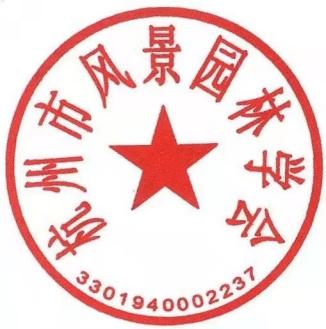 杭州市风景园林学会         2023年12月31日附件1：2023年度杭州市风景园林学会先进集体申报表附件2：2023年度杭州市风景园林学会先进个人申报表名   称负责人电话联系人电话先   进   事   迹（500字之内）先   进   事   迹（500字之内）先   进   事   迹（500字之内）先   进   事   迹（500字之内）姓名电话分会名称先   进   事   迹（500字之内）先   进   事   迹（500字之内）先   进   事   迹（500字之内）先   进   事   迹（500字之内）先   进   事   迹（500字之内）先   进   事   迹（500字之内）